GREAT PLAINS SOCIOLOGICAL ASSOCIATIONANNUAL CONFERENCE & MEETING 2015FARGO, NORTH DAKOTAOctober 15th &16th Thursday October 15, 2015 – Homewood Suites Hotel Registration: 3:00-4:00pm – Homewood Suites Meeting RoomSession 1: 4:00-5:15pm – Homewood Suites Meeting Room Factors of Student Attrition at the University of Nebraska, Omaha: Zachary Christo and Olu Oyinlade, PhD., University of Nebraska, OmahaHong Kong Protest – Using Framing Theory to Compare Medias’ View on This Event: Wei (Vina) Gu, South Dakota State UniversityAssessment of the 24/7 Sobriety Program in North Dakota: Participant Behavior During Enrollment: Andrew Kubas, Ph.D., Poyraz Kayabas, Ph.D. Candidate, and Kimberly Vachal, Ph.D., North Dakota State UniversityYes All Women: Exploring the Use of Social Media in Feminist Activism: Susan Kroger, South Dakota State UniversitySymbolic Politics and Disapproval of the Affordable Care Act: Does Education have a Multiplicative or Conditional Effect?:Elizabeth Miklya Legerski and Justin Allen Berg, University of North DakotaSession 2: 5:30-6:30pm – Homewood Suites Meeting Room **A Tale of Two Rural Cities: Interaction of Community Capitals During a North Dakota Oil Boom: Felix N. Fernando, North Dakota State UniversityCoworker Support and Supervisor Support Among Professional Workers: The Role of Ideal Worker Culture: Krista Lynn Minnotte and Ashley Leschyshyn, University of North DakotaParenting Efficacy as Rated by Self and Partner: Views of Married Dual-Earner Parents of Preschool-Age Children: Rebecca Gleditsch and Daphne E. Pedersen, University of North DakotaAcross the 100th Meridian: Comparing Quality of Life in the Rural Cultures of the American West and Midwest: Joshua Fergen, South Dakota State University Welcome Reception 6:30-6:55pm Homewood Suites Lobby with Refreshments Poster Judging: 6:30-6:50pm Homewood Suites Lobby*The Legal Minimum Drinking Age: What Does it Mean and What Good Does it Do?: Ann Mulock, Undergraduate South Dakota State UniversityBuilding Classical Music Audience for the Future: Tania Arseculeratne, North Dakota State UniversityThe Relationship Between Generational Status and Parental Involvement Among College Undergraduate Students: Jordan A. Jaeger, University of North Dakota*Paper Competition: Undergraduate      **Paper Competition: Graduate     *Low Income Single Mothers and the Challenges of Work-Family Stress: Sandra Axiotis, South Dakota State UniversityKey Note Speaker: 7:00-7:30 pm Homewood Meeting Room Christina D. Weber, PhDWomen and the Dustbowl: The Ins and Outs of Conducting a Historical Ethnography on the PlainsDr. Christina D. Weber is an Associate Professor of Sociology and Associate Dean of Faculty Development in the college of Arts, Humanities, and Social Sciences at North Dakota State University. Currently, she is working on an historical ethnographic study on how photography and visual ethnography impacted and shaped historical understanding of the Great Depression. Her work with women and the dustbowl is an extension of this project and emphasizes her interests in the sociology of memory and trauma. Dr. Weber’s book, Social Memory and War Narratives: Transmitted Trauma among Children of Vietnam Veterans, was recently published by Palgrave focuses on her work with memory, trauma and the generational impact of war. Friday, October 16, 2015 –Homewood Suites HotelSession 3: 8:15-9:15am – Homewood Suites Meeting RoomHelicopter Parenting Versus Autonomy Support: Parental Behaviors and College Student Stress: Corbin Routier and Daphne E. Pedersen, University of North DakotaAspects of Sudanese Traditions Implicated in Intimate Partner Violence Among Sudanese Refugee Community: Abdelrahin Abulbasher, South Dakota State UniversityFamily Capital and Chinese University Students’ Occupational Attainment: Cailing Shao, South Dakota State UniversityWork-to-Family and Schedule Flexibility among High and Low Earners: Brittany Love, University of North DakotaSession 4: 9:30-10:30am – Homewood Suites Meeting RoomWork-Family Spillover and Psychological Distress: Do Effects Differ Based on Work Schedule?: Malorie Neff and Krista Lynn Minnotte, University of North Dakota*Views of Supermom: The Effects of Sex and Level of Education on Gender Role Attitudes toward Work and Family Roles of Women: Amira Allen, University of North Dakota*A Tale of Two Towns: Using the Community Capitals Framework to Compare Rural Tourism in a Korean and an American Community:    Gary A. Goreham, North Dakota State University, Duk-Byeong Park, Kongju National University, and Hyunji Kim, North Dakota State UniversityThe Impacts of Emotional Labor at Work on Job Satisfaction: Kirsty Hanson and Krista Lynn Minnotte, University of North DakotaSession 5: 10:45 am-12:00 pm – Homewood Suites Meeting RoomFacebook Frenzy: Eliminating the Full Identity and Its Effect on the Self: Lauren Squires, University of Notre DameRisky Business? Perceptions of Environmental Threat and Social Disruption In Three Oil Periphery Communities:  Anne Junod and Jeffrey Jacquet, Ph.D. South Dakota State UniversityContraceptive Self-Efficacy: Educational and Familial Influence: Jenelle Swenberger, University of North DakotaDoes Everyone Think the Same About the Oil Boom: Differential Quality of Life (QoL) Perspectives Among Community Stakeholder Groups in Western North Dakota: Felix Fernando, North Dakota State UniversityConstructing “Reverse Discrimination”: The Racial Attitudes of Whites Who Claim Racial Discrimination”: Ryan LeCount, Hamline UniversityBreak: 12:00-12:15pm Homewood Suites Meeting Room Snack lunch sponsored by the Department of Sociology and Anthropology, North Dakota State University GPSA Board Meeting: 12:15-1:00 pm – Homewood Suites Meeting Room (all members welcome to attend)	Officer Reports	GPS Journal Report	Awards and Honors	Officer Elections 2015-2016Thank you for attending the 2015 Great Plains Sociological Association Annual Conference. GREAT PLAINS SOCIOLOGICAL ASSOCIATIONANNUAL CONFERENCE & MEETING 2015Homewood SuitesFARGO, NORTH DAKOTAOctober 15th & 16th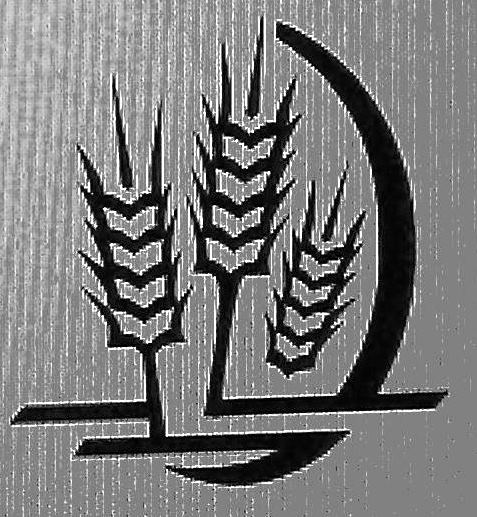 